Reto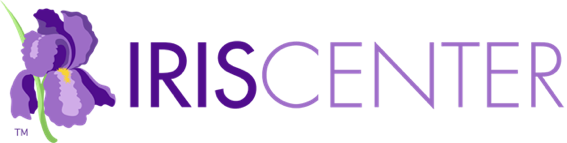 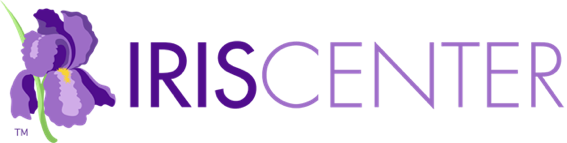 Video: El año pasado, los miembros del Equipo-S de la Escuela Primaria Rosa Parks decidieron implementar el método de Respuesta a la intervención (RTI, por sus siglas en inglés) para proveer ayuda inmediata a los lectores con dificultades y para identificar a los estudiantes con discapacidades de aprendizaje durante los primeros grados.Pensamientos iniciales¿Qué es RTI?¿Cómo identificarán los maestros inicialmente a los estudiantes que tienen dificultades con la lectura?¿Cómo determinarán los maestros cuáles de los estudiantes necesitan instrucción más intensiva?Perspectivas & recursosObjetivos del móduloAl revisar toda la sección de Perspectivas y recursos y después de completar las actividades complementarias, usted debe:Tener conocimiento de las opciones disponibles en cuanto a la evaluación e identificación para RTIEntender el proceso de evaluación en cada uno de los niveles del método RTISaber cómo interpretar la información que provee la evaluación y saber cómo tomar decisiones informadas sobre la instrucción y la ubicaciónPágina 1: Una rápida visión general de RTILa respuesta a la intervención (RTI) es un método de prevención general que se puede usar dentro de cualquier área académicaLa investigación indicaLas ventajas de implementar el método RTI [viñetas]Enlace: prácticas validadas por la investigación [definición]Componentes de RTIEl modelo protocolo estándarEnlace: modelo protocolo estándar [definición]Componentes [viñetas]La importancia de la evaluación en el método RTICuatro funciones principales de la evaluación RTI [lista enumerada]Para su informaciónPágina 2: Componentes de la evaluación general preliminarOpciones de la evaluación general preliminarFrecuenciaEl propósito de múltiples evaluacionesMedida [viñetas]Enlace: versiones alternativas [definición]Audio: Alfredo Artiles explica por qué las medidas deben ser culturalmente válidasCriterios [viñetas]Medida referenciada a los criteriosMedida referenciada a las normasPara tener en mentePágina 3: Identificación de los estudiantes que tienen dificultades con la lecturaVideo: El Equipo-S ha elegido un plan de evaluación general preliminar que los maestros usarán para identificar estudiantes que estén en el 25 porciento más bajo de cada grupo de primer grado como lectores con dificultadesEl plan de evaluación general preliminar de la Escuela Primaria Rosa ParksAdministración de la evaluación general preliminarVideo: La Sra. Hernández evalúa a Mai; vea cuáles fueron sus resultadosVideo: La Sra. Hernández evalúa a LaToya; vea cuáles fueron sus resultadosTomar decisiones basadas en los resultados de la evaluación general preliminarLos puntajes de los estudiantesActividad: Descubra los resultados de la clase de la Sra. Hernández usando dos medidas de evaluación diferentes y ayude a identificar a los lectores con dificultades usando resultados hipotéticosEnlace: ResultadosPágina 4: Componentes de Nivel 1Instrucción de alta calidadEnlace: instrucción eficaz [definición]Enlace: prácticas validadas por la investigación [definición]Monitorización frecuente del progresoMonitorización del progresoLa medición basada en el currículo (CBM, por sus siglas en inglés) es útil para tomar decisiones de nivel [viñetas]La investigación indicaEscoger una medidaEnlace: Lista de medidas disponiblesVideo: Vea cómo se le administra una prueba a José; vea cómo su maestra lo evalúaAudio: Leonard Baca discute el tema de la diversidad lingüística en relación a administrar y calificar los sondeos de la monitorización del progresoAudio: Alfredo Artiles discute sus preocupaciones en cuanto a usar traducciones en español de evaluaciones en inglésEnlace: Ejemplo de una gráfica CBMEnlace: Gráfica en blancoEnlace: Lista de software para hacer gráficas CBMPara su informaciónPágina 5: El proceso de tomar decisiones de Nivel 1Enlace: tasa de desarrollo [definición]Enlace: nivel de rendimiento [definición]Tasa de desarrolloDeterminar la pendienteEnlace: Software de gráfico CBMPuntajes de estudiantesEnlace: Calculadora de pendientes IRISEvaluar la tasa de desarrollo estudiantil [viñetas]Actividad: Ayude a Phoebe, una maestra del primer grado, a calcular la pendiente del progreso de la lectura de Ian y a evaluar su tasa de progresoEnlace: Gráfica CBM de IanPágina 6: Nivel de rendimientoIdentificar el nivel de rendimiento esperadoEnlace: Calcular una meta a corto plazoPara su informaciónEvaluar el nivel de rendimiento estudiantilEl puntaje medio de los estudiantesActividad: Ayude a Phoebe a evaluar el nivel de rendimiento de IanEnlace: Gráfica CBM de IanPágina 7: Centro de recursos para maestrosEnlace: Calculadora de las metas a corto plazoEnlace: Calculadora de pendienteEnlace: Recursos para monitorizar el progresoEnlace: Papel gráficoEnlace: Instrucciones de la calculación de las metas a corto plazoEnlace: Instrucciones de la calculación de pendienteEnlace: Recursos del software gráfico CBMPágina 8: Identificar a los estudiantes que no muestran el progreso adecuado en Nivel 1Video: Aprenda sobre la medida de evaluación general preliminar de la Escuela Primaria Rosa ParksTasa de desarrolloDeterminar la pendiente de DeJuanInformación de la pendiente de DeJuan (gráfica)Gráfica CBM de DeJuan (gráfica)Evalúe la tasa de desarrollo de DeJuanNivel de rendimientoIdentificar el nivel esperado del rendimiento de JuanEvaluar el nivel de rendimiento de DeJuanRevisemos el rendimiento de DeJuan de Nivel 1Resultados de rendimiento para los otros estudiantesEnlace: Datos sobre Megan y JackDecisiones de RTI Nivel 1 (gráfica)Actividad: Ayude a la Sra. Hernández a evaluar los datos de LaToya y Ryan (cuadro conEnlaces)Enlace: Gráfica CBM y evaluación de LaToyaGráfica CBM y evaluación de RyanPágina 9: Componentes de Nivel 2Intervención enfocadaMonitorización frecuenteEnlace: Gráfica de intervenciones de Nivel 1 y 2Proceso de tomar decisiones RTIEnlace: Usar el nivel de rendimiento y la tasa de desarrollo en conjunto (modelo de discrepancia)La investigación indicaProceso de tomar decisionesEvaluar estudiantes en el Nivel 2 [viñetas]En resumenProceso RTI de tomar decisionesPara su información [viñetas]Página 10: Identificar a los estudiantes que no muestran el progreso adecuado en Nivel 2Video: Descubre cómo la Sra. Hernández colabora con la Srta. Washington para evaluar el progreso de sus estudiantes en Nivel 2Interpretar los datosActividad: Presione la imagen de cada estudiante para ver sus datos y para ver como la Sra. Hernández usa el nivel de rendimiento y la tasa de desarrollo para tomar decisiones instructivasEnlace: Datos de DeJuan de Nivel 2Enlace: Datos de LaToya de Nivel 2Enlace: Datos de Ryan de Nivel 2Enlace: Datos de Jack de Nivel 2Página 11: Componentes de Nivel 3Intervención intensiva individualizadaEducación general/educación especial [viñetas]Enlace: Criterios para recibir servicios de educación especialMonitorización frecuenteGuiar la instrucciónReglas de decisionesEnlace: Línea de metaUsar gráficas CBM para tomar decisiones instructivasPágina 12: Evaluación en Nivel 3Video: Descubra lo que ocurre en el Nivel 3 en la Escuela Primaria Rosa ParksEl Nivel 3 en la Escuela Primaria Rosa Parks es servicios de educación especialEpílogoPágina 13: Referencias & recursos adicionalesReferenciasRecursos adicionalesPágina 14: CréditosExpertos de contenidoDesarrolladores principales del móduloEquipo de producción del móduloEquipo de producción de los medios de comunicaciónMediosEntrevistas con expertosResumenDos propósitos principales de RTI [viñetas]Los procedimientos de la evaluación RTI [viñetas]El proceso RTI de tomar decisiones [viñetas]Audio: Candy Justa, una maestra del kinder, describe cuán fácil es implementar la monitorización del progreso en el salón de clasesRetomando los pensamientos inicialesEvaluaciónResponda a las preguntas enumeradasHa completado este móduloOfrezca sus comentariosEnlace: Encuesta sobre el móduloHoras de desarrollo professionalOpciones de desarrollo profesional de IRISRecursos relacionados [enlaces]       NOTAS       NOTAS       NOTAS       NOTAS       NOTAS       NOTAS       NOTAS       NOTAS       NOTAS       NOTAS       NOTAS       NOTAS       NOTAS       NOTAS       NOTAS       NOTAS       NOTAS